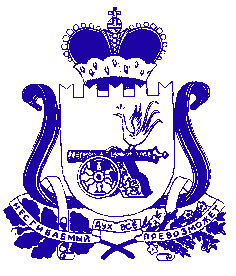 АДМИНИСТРАЦИЯ ПРЖЕВАЛЬСКОГО ГОРОДСКОГО ПОСЕЛЕНИЯ ДЕМИДОВСКОГО РАЙОНА СМОЛЕНСКОЙ ОБЛАСТИПОСТАНОВЛЕНИЕот  22.01.2018г. №  5 О принятии проекта постановления Администрации       Пржевальского городского поселения Демидовского района           Смоленской области «Об изменении вида разрешенного  использования  земельного  участка на территории          Пржевальского городского поселения Демидовского района Смоленской  области»В соответствии с Порядком организации и проведения публичных слушаний в Пржевальском городском поселении Демидовского района Смоленской области, утвержденным решением Совета депутатов Пржевальского городского поселения Демидовского района Смоленской области от 06.04.2012г. №23, Правилами землепользования и застройки Пржевальского городского поселения Демидовского района Смоленской области, Администрация Пржевальского городского поселения Демидовского района Смоленской области ПОСТАНОВЛЯЕТ:1. Принять проект постановления Администрации Пржевальского городского поселения Демидовского района Смоленской области «Об изменении вида разрешенного использования земельного участка на территории Пржевальского городского поселения Демидовского района Смоленской области» (проект прилагается).2. Настоящее постановление опубликовать в газете «Поречанка».Глава муниципального образования Пржевальского городского поселенияДемидовского района Смоленской области	                 И.А. Гоголинский                                                                                                                            ПРОЕКТАДМИНИСТРАЦИЯ ПРЖЕВАЛЬСКОГО ГОРОДСКОГО ПОСЕЛЕНИЯ  ДЕМИДОВСКОГО РАЙОНА СМОЛЕНСКОЙ ОБЛАСТИПОСТАНОВЛЕНИЕот __________________ № ______Об  изменении   вида разрешенногоиспользования  земельного участка на   территории        Пржевальскогогородского поселения Демидовского района              Смоленской областиАдминистрация Пржевальского городского поселения Демидовского района Смоленской областиПОСТАНОВЛЯЕТ:1. Изменить вид разрешенного использования земельного участка, предназначенного для ведения огородничества, общей площадью 1040 (одна тысяча сорок) кв.м., кадастровый номер 67:05:1190102:197, расположенного по адресу: Российская Федерация, Смоленская область, Демидовский район, пос. Пржевальское, ул. Садовая около д. 29 , на вид разрешенного использования – лично подсобное хозяйство.2. Настоящее постановление опубликовать в газете «Поречанка».Глава муниципального образования Пржевальского городского поселения Демидовского района Смоленской области	                     И.А. Гоголинский